Parental agreement for Townley School/Pre-School to administer prescribed medicineThe school will not give your child medicine unless this form is completed and signed.  Parents/carers must provide the medicine in its original container and must have been dispensed by a pharmacist and have the label showing:Name of child:Name of medicine:Method of administration:The instruction leaflet with prescribed medicines should show:Any side effectsExpiry dateThe above information is, to the best of my knowledge, accurate at the time of writing and I give consent to school/setting staff administering medicine in accordance with the school/setting policy. I will inform the school/setting immediately, in writing, if there is any change in dosage or frequency of the medication or if the medicine is stopped.Name 	Signature(s)		              Date	Authorisation to administer medication approved by headteacher (or senior teacher)Name 	Signature(s)		             Date	Record of medicine administered Date for review to be initiated byName of school/settingName of childDate of birthGroup/classMedical condition or illnessMedicineName/type of medicine(as described on the container)Expiry dateDosage and methodQuantity receivedTimingSpecial precautions/other instructionsAre there any side effects that the school/setting needs to know about?Self-administration – y/nProcedures to take in an emergencyQuantity returned Date:Date:NB: Medicines must be in the original container as dispensed by the pharmacyContact DetailsNB: Medicines must be in the original container as dispensed by the pharmacyContact DetailsNB: Medicines must be in the original container as dispensed by the pharmacyContact DetailsNB: Medicines must be in the original container as dispensed by the pharmacyContact DetailsNB: Medicines must be in the original container as dispensed by the pharmacyContact DetailsNB: Medicines must be in the original container as dispensed by the pharmacyContact DetailsNameDaytime telephone no.Relationship to childAddressI understand that I must ensure an adult delivers the medicine personally to[agreed member of staff][agreed member of staff][agreed member of staff][agreed member of staff][agreed member of staff]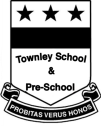 Child’s nameDate00/00/00TimeName of medicineDose givenAny reactionsSignaturePrint name of staffWitness Signature(controlled drugs)